Публичный отчёт председателя первичной профсоюзной организации      МОУ «СОШ № 26» Энгельсского муниципального  районана 1 февраля 2024 г.Первичная профсоюзная организация «СОШ 26» создана для реализации уставных целей и задач Профсоюза  и защите социально-трудовых, профессиональных прав и интересов членов Профсоюза на уровне школы при взаимодействии с органами государственной власти, органами местного самоуправления и иными общественными организациями. Деятельность профсоюзного комитета первичной профсоюзной организации основывается на требованиях:Устава профсоюза работников народного образования и науки РФ, Положения о ППО, коллективного договора, планах работы профсоюза.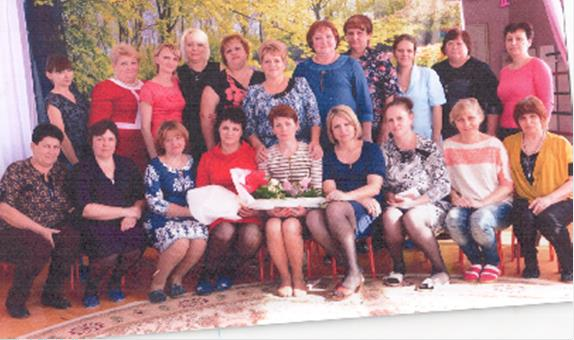 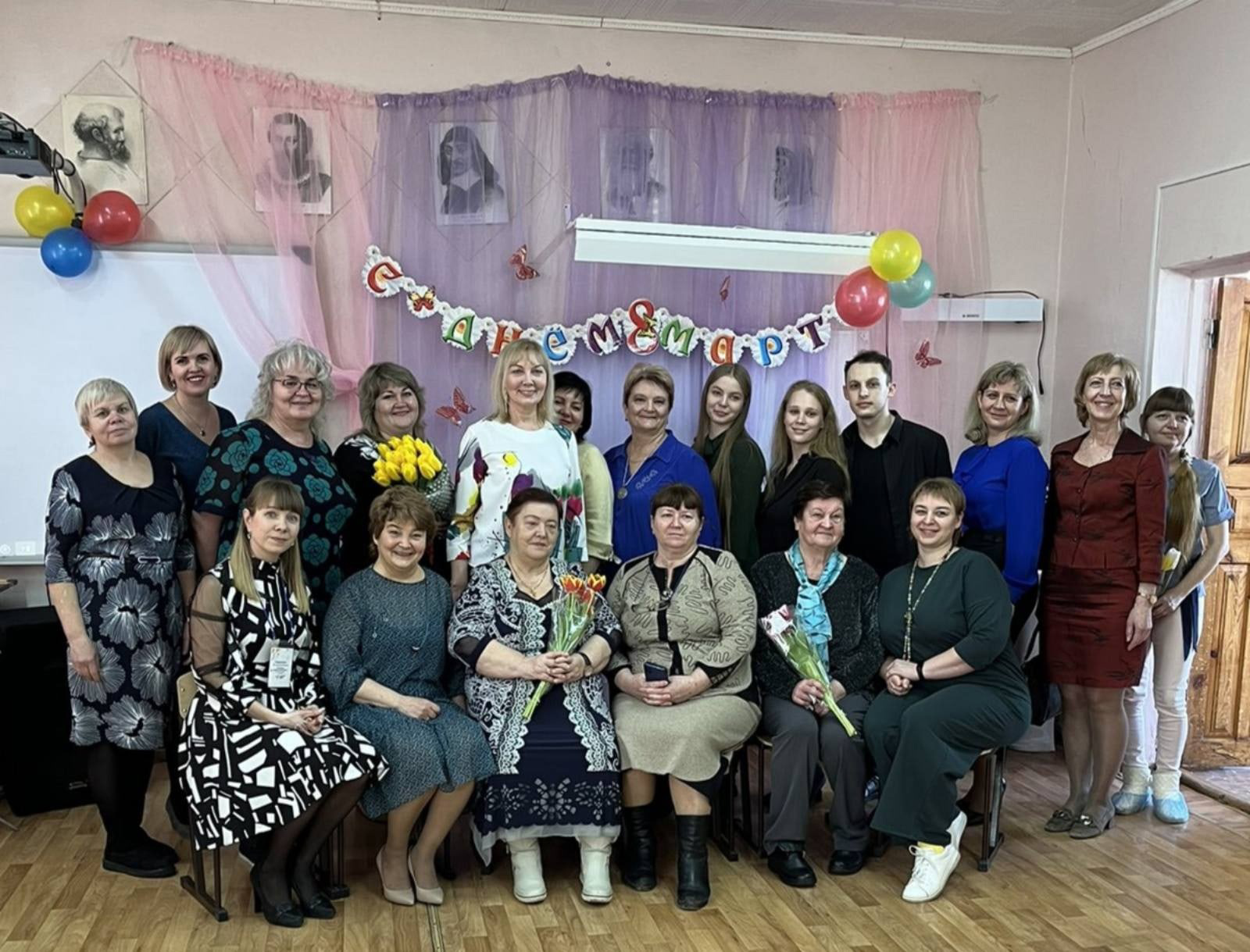 ЦЕЛИ И ЗАДАЧИ ПЕРВИЧНОЙ ПРОФСОЮЗНОЙ ОРГАНИЗАЦИИ:реализация	уставных	задач	профсоюза	по	представительству	и	защите социально-трудовых прав и профессиональных интересов работников; координация действий членов Профсоюза для достижения общих целей профсоюзной организации; профсоюзный контроль за соблюдением в школе законодательства о труде и охране труда; улучшение материального положения, укрепление здоровья и повышение жизненного уровня работников;информационное	обеспечение	членов	Профсоюза,	разъяснение	мер, принимаемых Профсоюзом по реализации уставных целей и задач; организация приема в Профсоюз и учет членов Профсоюза, осуществление организационных мероприятий по повышению мотивации профсоюзного членства;создание	условий,	обеспечивающих	вовлечение	членов	Профсоюза	в профсоюзную работу.Профсоюз сегодня – это единственная организация, которая защищает трудовые права	работников,	добивается	выполнения	социальных	гарантий,	улучшает микроклимат в коллективе.	 Задача по сплочению коллектива – одна из главных задач профсоюзного комитета. Мы хотим, чтобы все работники: и администрация, и педагоги, и технический персонал были объединены не только профессиональной деятельностью, но и досугом, чтобы коллектив участвовал в жизни каждого сотрудника, помогал решать проблемы, радовался и огорчался вместе с ними.Основным инструментом социального партнерства между работодателем и Профсоюзной организацией является Коллективный договор, который регулирует вопросы условий труда, организации отдыха, предоставления льгот и гарантий работникам общеобразовательного учреждения. Договор позволяет расширить рамки действующего трудового законодательства, обеспечить дополнительное финансирование мероприятий по охране труда, улучшить условия труда и быта работников, оказать им материальную помощь.Всю свою работу профсоюзный комитет строит на принципах социального партнерства и сотрудничества с администрацией школы, решая все вопросы путем конструктивного диалога в интересах работников.Работа профсоюзной организации заключается в основном в представлении интересов трудящихся на всех видах совещаний, собраний, разработки и утверждении«Коллективного договора». Профсоюз школы тесно сотрудничает с городской профсоюзной организацией.Администрация учреждения при разработке нормативно-правовых актов, затрагивающих социально-трудовые права работников, учитывает мнение профсоюза. Представители профсоюза входят в состав всех комиссий. Профсоюзный комитет участвует в разработке положения о стимулирующем доходе, участвует в заседаниях комиссии по распределению стимулирующего дохода, премирования работников, составления графика отпусков, оказание материальной помощи.Принимает участие в работе аттестационной комиссии по проведению аттестации рабочих мест по условиям труда. Имеются инструкции по охране труда на отдельные виды работ. Инструкции утверждаются заведующей детским садом и согласовываются с председателем профкома.Организационная работаВ 2019 году было проведено отчетно выборное собрание на котором в соответствии с уставом Профсоюза был избран профсоюзный комитет в количестве 5 человек, который осуществляет текущую деятельность первичной профсоюзной организации.На сегодняшний день в составе профсоюзной организации числится 35 человек из 40 работающих, что составляет 85 % от общей численности штатных работников.Профком школы проводит большую работу по сохранению профсоюзного членства и вовлечению в Профсоюз новых членов.За отчетный период на заседаниях профкома обсуждались вопросы, охватывающие все направления профсоюзной деятельности (контроль за соблюдением коллективного договора, социально-экономические вопросы, информационная работа, охрана труда, оздоровление работников, культурно-массовая работа и т.д.). общеобразовательного учреждения.Все педагоги нашей школы пользуются социальными льготами, предоставляемыми им в соответствии с коллективным договором. Договор позволяет расширить рамки действующего трудового законодательства, обеспечить дополнительное финансирование мероприятий по охране труда, улучшить условия труда и быта работников, оказать им материальную помощь. В учреждении заведены журналы по ПБ, проводятся инструктажи с работниками учреждения. Инструкции утверждаются директором школы Т.А. Ивановой и согласовываются с председателем профкома Отачук В.В. на основании протокола решения профкома. Созданы уголки по гражданской обороне и терроризму. Ежегодно заключается соглашение по охране труда между администрацией и профкомом, которое закрепляется в Коллективном договоре. Несчастных случаев в образовательном учреждении за отчетный период не зарегистрировано.Профком осуществляет контроль над соблюдением законодательства о труде по вопросам приема и увольнения. Председателем проверены все трудовые книжки насвоевременность оформления записей в них. Профком осуществляет контроль над соблюдением законодательства о труде по вопросам приема и увольнения.	 В течении отчетного периода наш коллектив участвовал в субботниках. Живо, дружно приводили свою территорию в порядок.Доброй традицией становится поздравление работников и ветеранов с профессиональными и календарными праздниками, с юбилейными датами.	 Культурно-массовые и спортивные мероприятия объединяют, сплачивают людей, вносят в нашу жизнь яркое разнообразие.Комиссия по культурно-массовой работе при профсоюзном комитете проводит огромную работу, направленную на сплочение членов коллектива.Также, когда в семьи наших членов профсоюза приходит горе, коллектив оказывает моральную и материальную поддержку. Регулярно проводятся заседания профкома по вопросам выплаты материальной помощи членам профсоюза, оформляются протоколы заседания профкома.Коллектив МОУ «СОШ № 26» очень дружный. Мы все горой за каждого его члена, каждый готов прийти на помощь в любую минуту, будь она радостной или грустной. Хочется поблагодарить коллектив за чуткость, понимание.В коллективе работают педагоги с большим трудовым стажем и опытом. Коллектив наш работоспособный, опытный. Смело внедряет различные новшества, инновационные технологии. Активно откликается на различные дела и акции. Проводятся субботники на территории 2 микрорайона Урицкого.Информация – это та база, на которой строится вся работа нашей профсоюзной организации. Профком выписывает газету «Мой Профсоюз».Профком школы проводит большую работу по освещению деятельности Профсоюза через наглядную агитацию. В распоряжении профсоюзного комитета для информирования членов профсоюза, а также всей общественности школы  используются:сайт профсоюзной организации школы информационный стенд профкома.Информационный стенд знакомит членов профсоюза с отдельными сторонами жизни и деятельности профсоюзной организации как ДОУ, так и городского профсоюза образования.Предложения по улучшению работы профсоюзного комитетаУ профсоюзного комитета есть над чем работать. В перспективе – организация культурно-массовой работы, по развитию информационной политики и социального партнерства на всех уровнях, а так же работа по охране труда.В последнее время в связи с различными изменениями в системе образования, а также в системе оплаты педагогического труда, больничных листов, требуется всё больше знаний трудового законодательства.Каждый член первичной профсоюзной организации уже понимает, что единому, сплоченному, постоянно развивающемуся профессиональному союзу по плечу решение важнейшей задачи – сделать профессию педагога, работника детского сада – престижной.Нам предстоит поработать над отмеченными проблемами. Главными направлениями в этой работе остаются: защита прав и интересов работников учреждения, соблюдение законности, повышение ответственности за результаты своего личного труда и работы коллектива в целом.Председатель первичной профсоюзной организации:	Отачук В.В.